「大數據揭私隱？」 網上工作紙
(答案請查閱最後一頁)
題目1
請選出正確答案。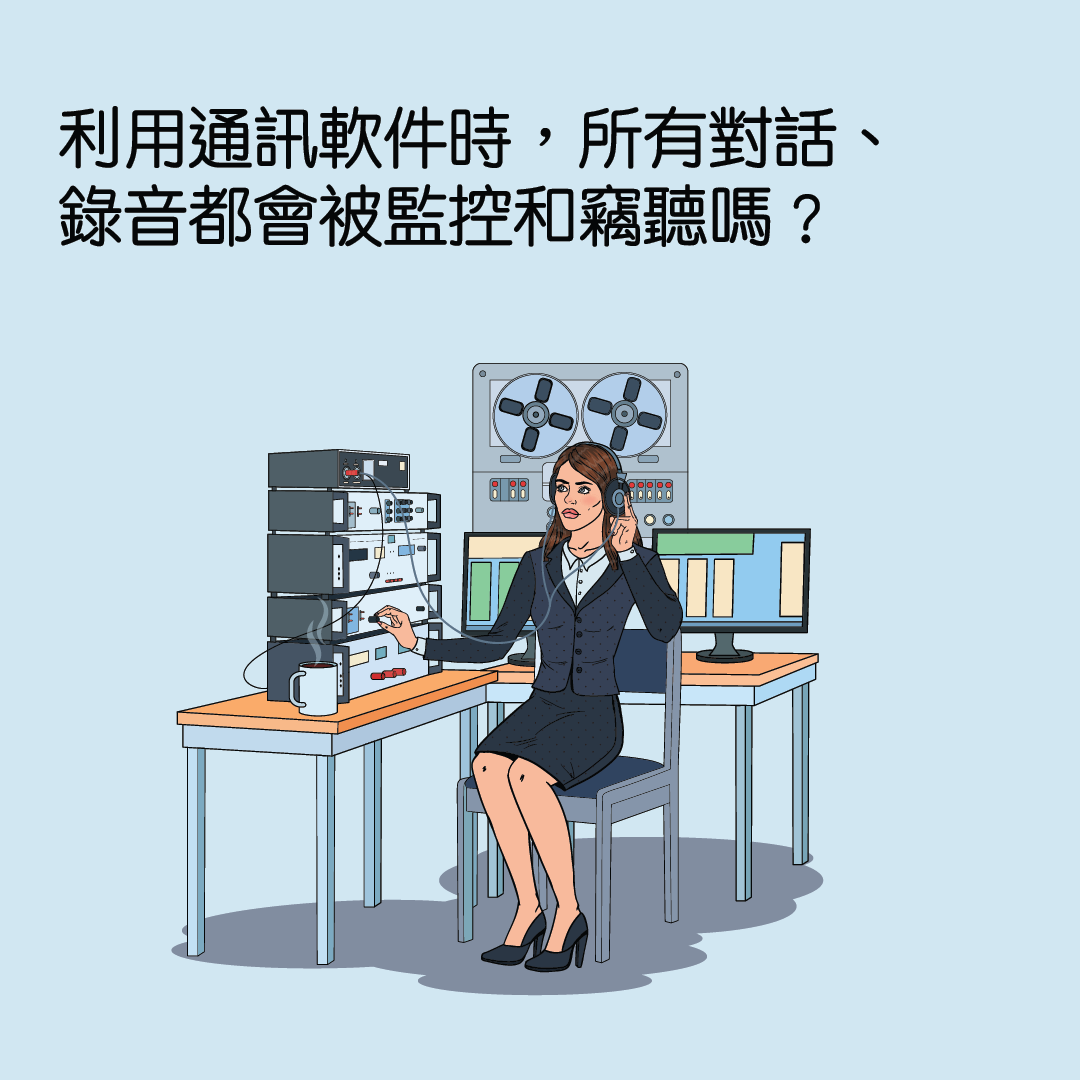 □會□不會題目2請選出正確答案。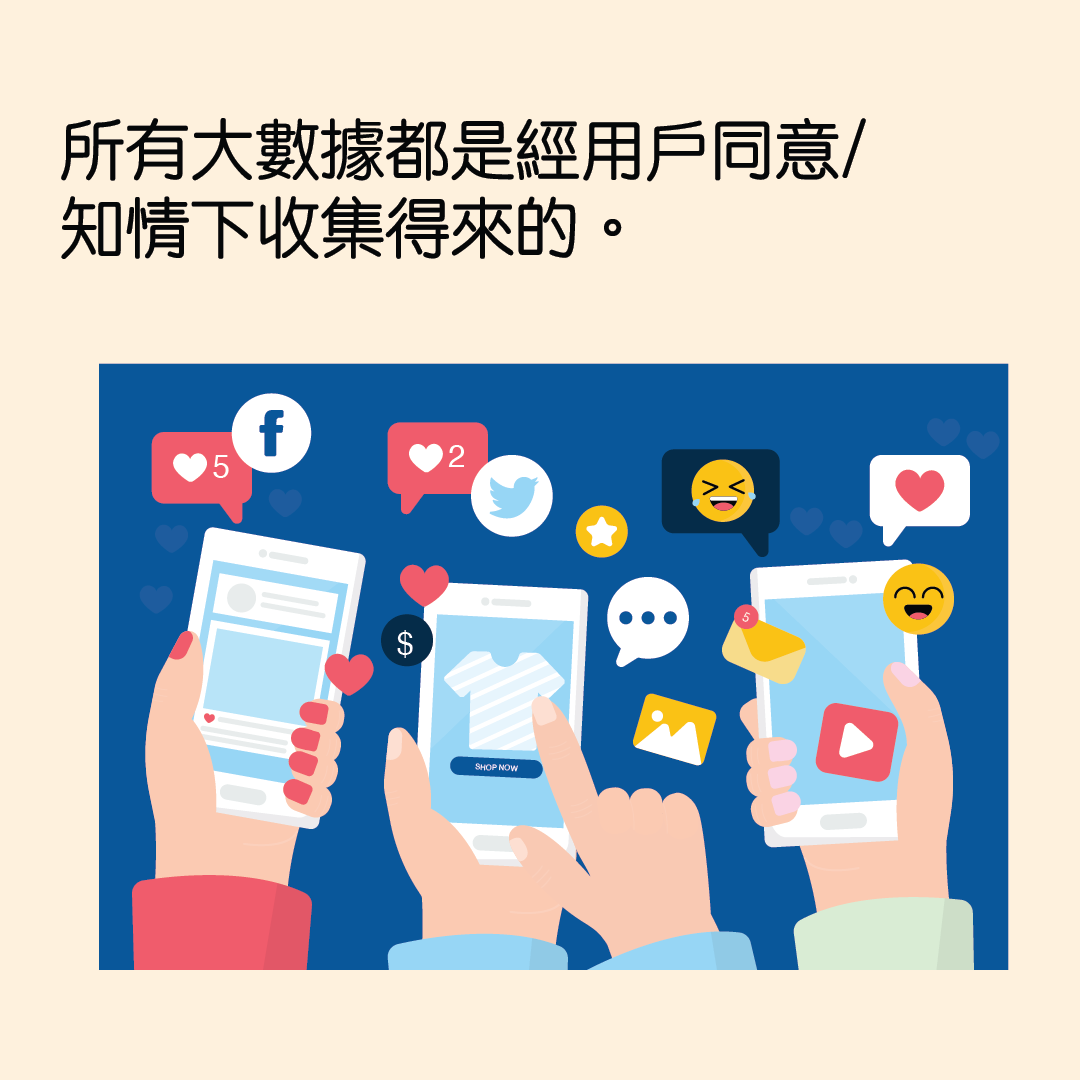 □正確□不正確題目3請選出正確答案。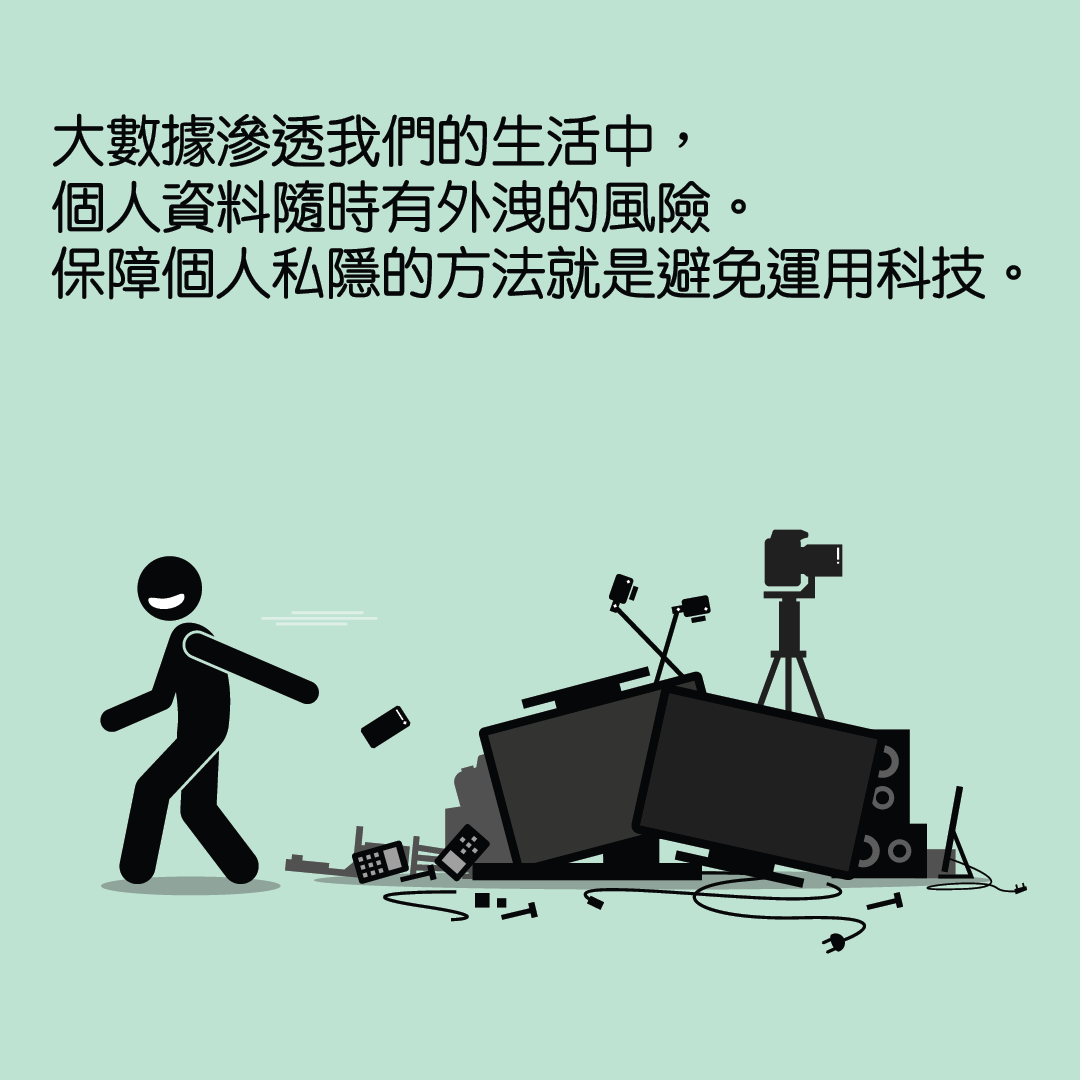 □正確□不正確題目4
請選出正確答案  (可選多於一個答案)。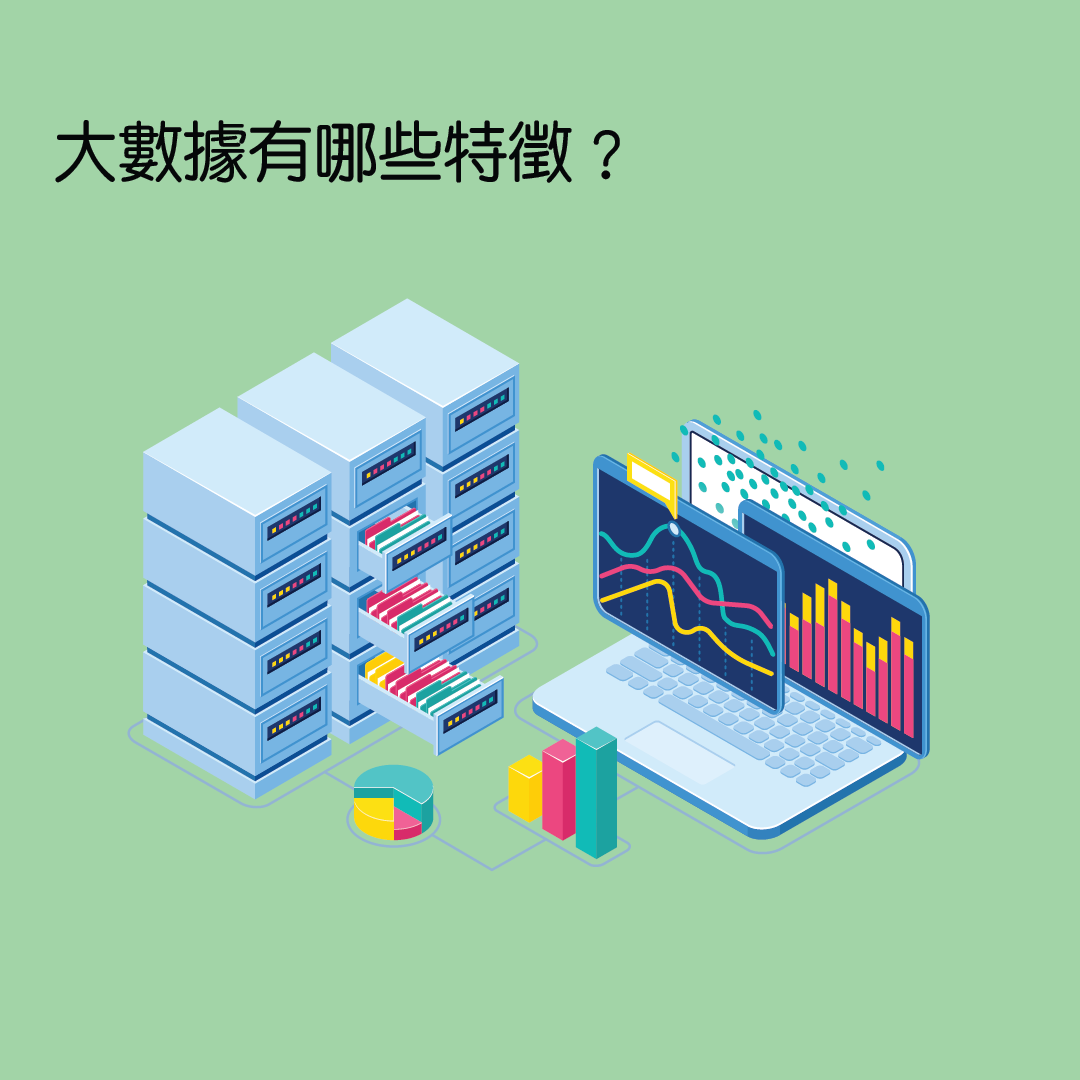 價值安全高速度多樣性真實性穩定性高資料量  題目5請選出正確答案  (可選多於一個答案)。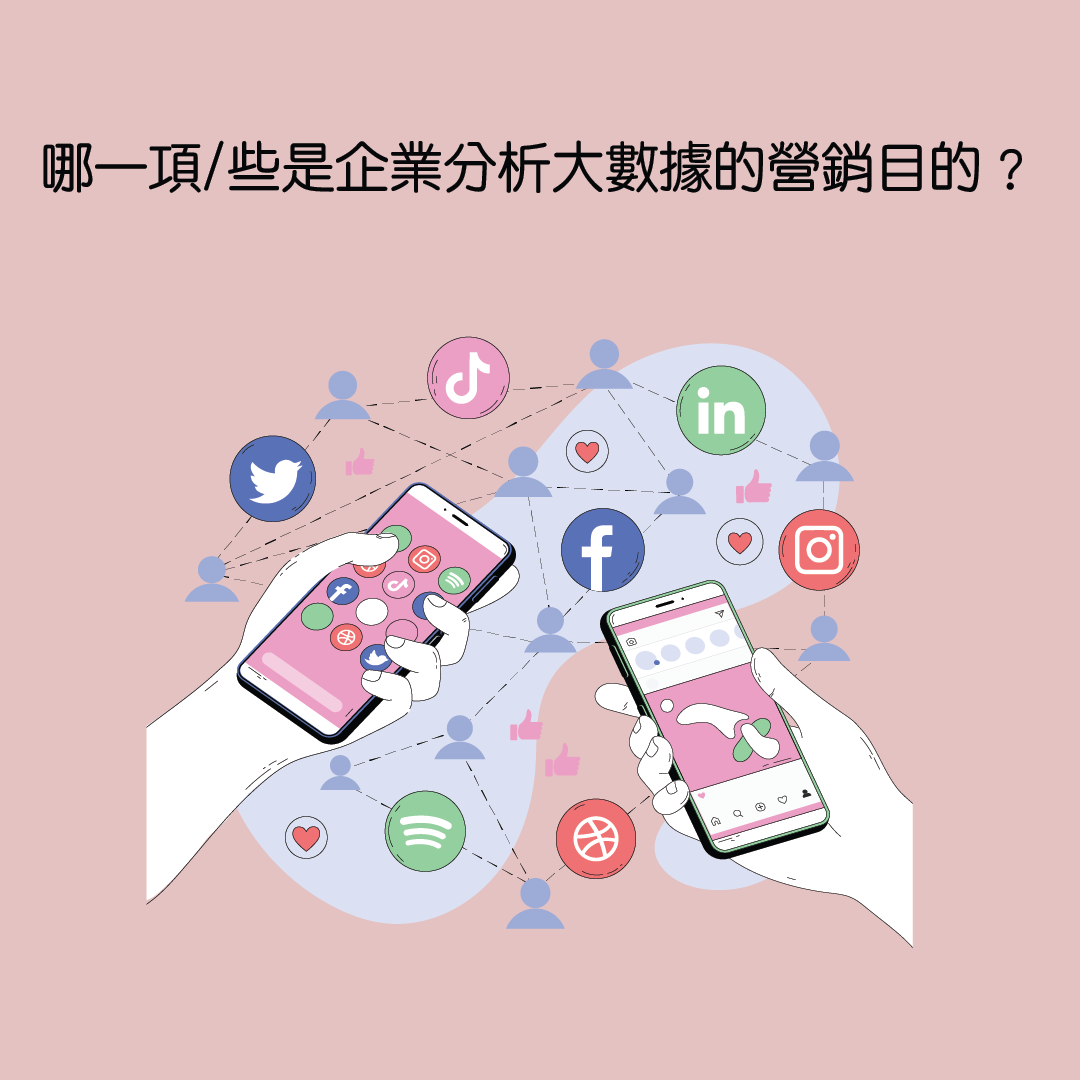 分析市場趨勢，設計未來的產品向消費者精準推廣服務、商品和優惠 偷取其他企業的商業秘密題目6請選出正確答案  (可選多於一個答案)。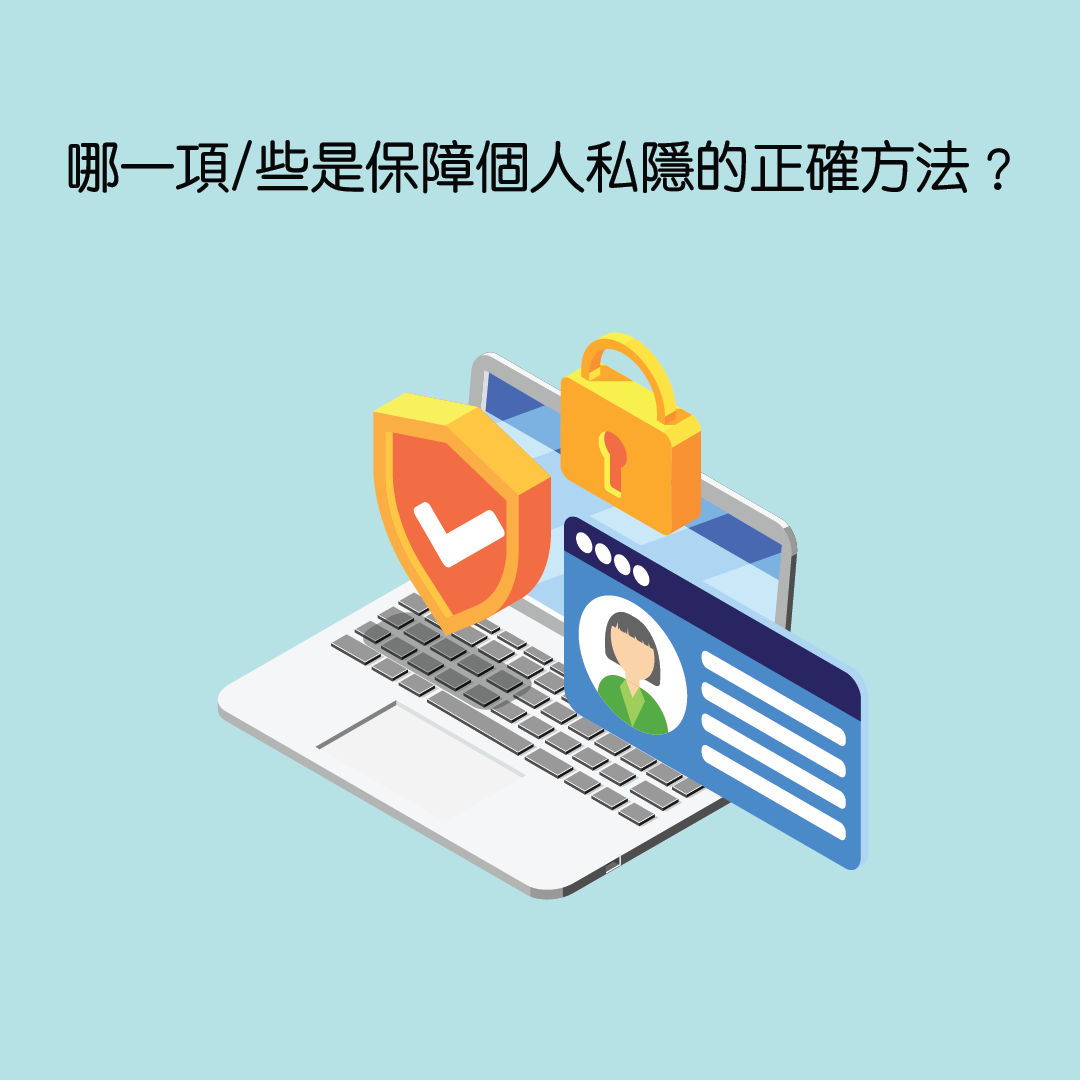 把社交媒體私隱設定為「公開」在互聯網分享相片前，三思而後行提供個人資料前，先了解收集資料用途
題目7請選出正確答案  (可選多於一個答案)。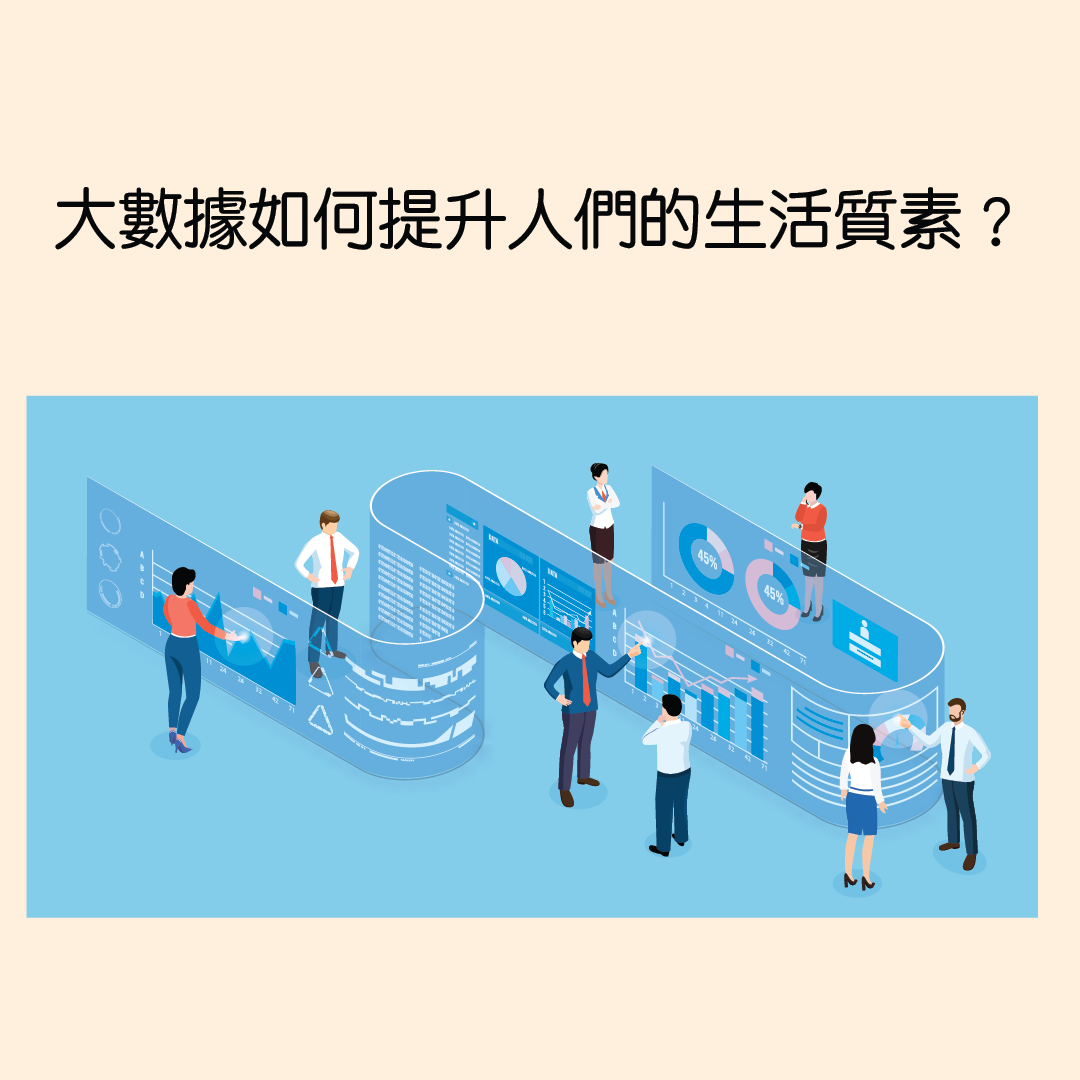 令生活更便利令人與人、人與物的配對更準確方便與不認識的人分享自己的私隱推測天氣形勢，讓市民能夠防患於未然題目8請於下頁用圖畫及簡單句子展示你的答案。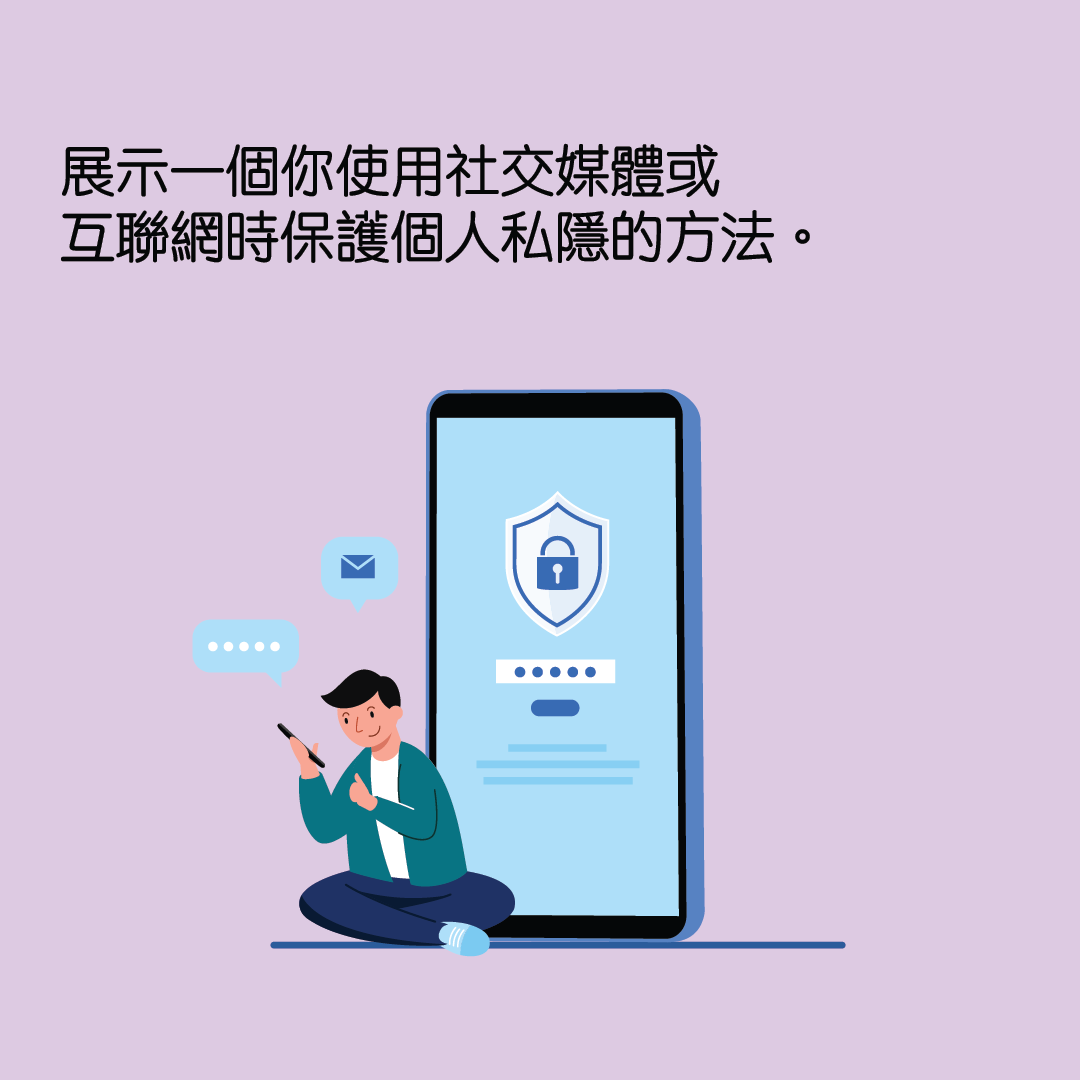 答案：題目1	 不會題目2	 不正確題目3	 不正確題目4  價值；高速度；多樣性；真實性；高資料量題目5  分析市場趨勢，設計未來的產品；向消費者精準推廣服務、商品和優惠 題目6  在互聯網分享相片前，三思而後行；提供個人資料前，先了解收集資料用途題目7  令生活更便利；令人與人、人與物的配對更準確；推測天氣形勢，讓市民能夠防患於未然